ПРОЕКТ РЕШЕНИЯ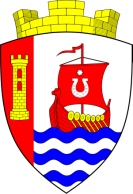 МУНИЦИПАЛЬНОЕ ОБРАЗОВАНИЕ«СВЕРДЛОВСКОЕ ГОРОДСКОЕ ПОСЕЛЕНИЕ»ВСЕВОЛОЖСКОГО МУНИЦИПАЛЬНОГО РАЙОНАЛЕНИНГРАДСКОЙ ОБЛАСТИСОВЕТ ДЕПУТАТОВРЕШЕНИЕ«____» ________ 2018 года   № ____                              городской поселок имени СвердловаВ соответствии с Федеральными законами от 6 октября 2003 года № 131-ФЗ «Об общих принципах организации местного самоуправления в Российской Федерации», от 25 декабря 2008 года № 273-ФЗ «О противодействии коррупции»,  от 17 июля 2009 года № 172-ФЗ «Об антикоррупционной экспертизе нормативных правовых актов и проектов нормативных правовых актов», руководствуясь Уставом муниципального образования «Свердловское городское поселение» Всеволожского муниципального района Ленинградской области и соглашением от 19 ноября 2014 года о взаимодействии в правотворческой деятельности и обеспечении единства правового пространства Российской Федерации, совет депутатов муниципального образования «Свердловское городское поселение» Всеволожского муниципального района Ленинградской области (далее также – совет депутатов) РЕШИЛ:Утвердить Порядок направления нормативных правовых актов, проектов нормативных правовых актов, правовых актов, не носящих правовой характер, совета депутатов во Всеволожскую городскую прокуратуру Ленинградской области согласно приложению к настоящему решению.Внести в регламент совета депутатов, утвержденный решением советом депутатов от 1 декабря 2015 года № 57, изменение, изложив часть 4.1 статьи 23 в следующей редакции:«4.1. Проекты решений совета депутатов подлежат направлению во Всеволожскую городскую прокуратуру для проведения проверки на соответствие законодательству и проведения антикоррупционной экспертизы в порядке и сроки, установленные советом депутатов.».Настоящее решение подлежит официальному опубликованию в газете «Всеволожские вести» (приложение «Невский берег») и размещению на официальном представительстве муниципального образования «Свердловское городское поселение» Всеволожского муниципального района Ленинградской области в информационно – телекоммуникационной сети «Интернет» по адресу: www.sverdlovo-adm.ru.Настоящее решение вступает в силу со дня его принятия.Контроль за исполнением настоящего решения возложить на постоянную комиссию совета депутатов по вопросам местного самоуправления, законности и правопорядку.Глава МО «Свердловское городское поселение»                                      М.М. КузнецоваПриложениек решению совета депутатов МО«Свердловское городское поселение»от «____» ___________2018 г. № ____  	Порядок направления нормативных правовых актов, проектов нормативных правовых актов, правовых актов, не носящих правовой характер, совета депутатов во Всеволожскую городскую прокуратуру Ленинградской области 	Статья 1. Общие положения Настоящий Порядок устанавливает основные правила направления во Всеволожскую городскую прокуратуру Ленинградской области (далее также – прокуратура) нормативных правовых актов, проектов нормативных правовых актов, правовых актов, не носящих нормативный характер, совета депутатов муниципального образования «Свердловское городское поселение» Всеволожского муниципального района Ленинградской области (далее также – совет депутатов).Нормативные правовые акты, проекты нормативных правовых актов, правовые акты, не носящие нормативный характер, совета депутатов (далее также - муниципальные правовые акты совета депутатов) подлежат направлению в прокуратуру для проведения проверки на соответствие законодательству и проведения антикоррупционной экспертизы.Общий порядок подготовки и внесения в совет депутатов проектов муниципальных правовых актов совета депутатов устанавливается решением совета депутатов «Об утверждении порядка внесения проектов муниципальных правовых актов в совет депутатов муниципального образования «Свердловское городское поселение» Всеволожского муниципального района Ленинградской области, перечня и формы прилагаемых к ним документов».	Статья 2. Направление муниципальных правовых актов совета депутатов для проверки на соответствие законодательству и антикоррупционной экспертизы2.1. Секретарь аппарата совета депутатов обеспечивает направление в прокуратуру для проверки на соответствие законодательству и антикоррупционной экспертизы:а) проектов нормативных правовых актов в срок не менее чем за пять рабочих дней до планируемой даты принятия нормативного правового акта;б) принятых нормативных правовых актов в срок не позднее чем через пять рабочих дней со дня их принятия.Нормативные правовые акты (проекты нормативных правовых актов) направляются в прокуратуру на бумажном носителе.2.2. Правовые акты, не носящие нормативный характер, секретарь аппарата совета депутатов направляет в прокуратуру в срок не позднее 5 рабочих дней со дня их принятия в электронном виде посредством направления на официальный адрес электронной почты прокуратуры: plo-vsevolozhsk@prok47.ru.	Статья 3. Порядок рассмотрения информационных писем, заключений, требований прокуратуры3.1. Информационные письма, заключения, требования, подготовленные прокуратурой (далее также – акты прокуратуры) по результатам правовой и антикоррупционной экспертизы проектов нормативных правовых актов, подлежат обязательному рассмотрению.3.2. При указании в актах прокуратуры на наличие в проекте нормативного правового акта противоречий требованиям действующего законодательства,  коррупциогенных факторов, юридико-лингвистических неточностей, предложений по изменению формулировок в целях обеспечения наиболее точного восприятия закрепляемых правовых норм, субъект правотворческой инициативы, вынесший проект нормативного правового акта,  вносит в него соответствующие изменения по согласованию с должностным лицом, осуществляющим юридическое сопровождение деятельности совета депутатов, а также должностными лицами органов местного самоуправления, курирующими данное направление.3.3. В случае несогласия с актами прокуратуры, направленным по результатам осуществления правовой и антикоррупционной экспертизы, субъектом правотворческой инициативы, вынесший проект нормативного правового акта, составляется мотивированное заключение, которое подлежит рассмотрению лицом, осуществляющим юридическое сопровождение деятельности совета депутатов, а также должностными лицами органов местного самоуправления, курирующим данное направление.3.4. По результатам рассмотрения мотивированного заключения, в случае признания его обоснованным, принимается решение о принятии нормативного правового акта без учета замечаний прокурора с соблюдением процедуры обжалования акта реагирования в случаях, предусмотренных действующим законодательством.	Статья 4. Предоставление реестров и проведение сверки полноты направления муниципальных правовых актов совета депутатов и принятых муниципальных правовых актов совета депутатов с прокуратурой Лицом, ответственным за направление в прокуратуру муниципальных правовых актов совета депутатов, в установленные настоящим Порядком сроки, является секретарь аппарата совета депутатов. На ответственное лицо возлагается обязанность по ведению учета направленных в прокуратуру муниципальных правовых актов совета депутатов. Ответственным лицом ведутся соответствующие реестры, где отражаются поступившие из прокуратуры акты прокурора по результатам проведения правовой и антикоррупционной экспертизы.Ответственное лицо предоставляет в прокуратуру:а) реестр принятых нормативных правовых актов с нарастающим итогом за текущий год, подписанный ответственным лицом, с приложением копии журнала регистрации нормативных правовых актов за отчетный период на бумажном носителе не позднее 1 числа ежемесячно.б) реестр принятых правовых актов, не носящих нормативный характер, подписанный ответственным лицом, с нарастающим итогом за текущий год в электронном виде, не позднее 1 числа ежемесячно посредством направления на электронную почту: plo-vsevolozhsk@prok47.ru c официального адреса электронной почты совета депутатов с указанием в теме письма на его содержание, с последующим досылом оригиналов по почте.4.4. Ежемесячно до 1 числа каждого месяца советом депутатов и прокуратурой проводится сверка полноты направления проектов нормативных правовых актов и принятых нормативных правовых актов посредством проведения ревизии направленных в адрес прокуратуры реестров.Об утверждении Порядка направления нормативных правовых актов, проектов нормативных правовых актов, правовых актов, не носящих правовой характер, совета депутатов во Всеволожскую городскую прокуратуру Ленинградской области и о внесении изменения в регламент совета депутатов